PENENTUAN KADAR ZAT GIZI MAKRO DAN AKTIVITAS ANTIOKSIDAN DAUN KATUK (Breynia androgyna (L) Chakrab & N.P.Balakar) DENGAN PERBANDINGAN METODE PENGERINGAN SKRIPSIOLEH:AQMALLUN NAZLI NPM. 172114031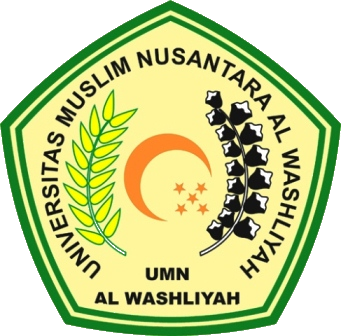 PROGRAM STUDI SARJANA FARMASI FAKULTAS FARMASI UNIVERSITAS MUSLIM NUSANTARA AL-WASHLIYAHMEDAN 2021PENENTUAN KADAR ZAT GIZI MAKRO DAN AKTIVITAS ANTIOKSIDAN DAUN KATUK (Breynia androgyna (L) Chakrab & N.P.Balakar) DENGAN PERBANDINGAN METODE PENGERINGAN SKRIPSIDiajukan untuk melengkapi dan memenuhi syarat-syarat untuk memperoleh Gelar Sarjana Farmasi Program Studi Sarjana Farmasi Fakultas Farmasi Universitas Muslim Nusantara Al-WashliyahOLEH:AQMALLUN NAZLINPM. 172114031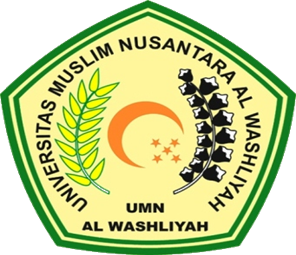 PROGRAM STUDI SARJANA FARMASI FAKULTAS FARMASI UNIVERSITAS MUSLIM NUSANTARA AL-WASHLIYAHMEDAN 2021